КОНСУЛЬТАЦИЯ ДЛЯ РОДИТЕЛЕЙ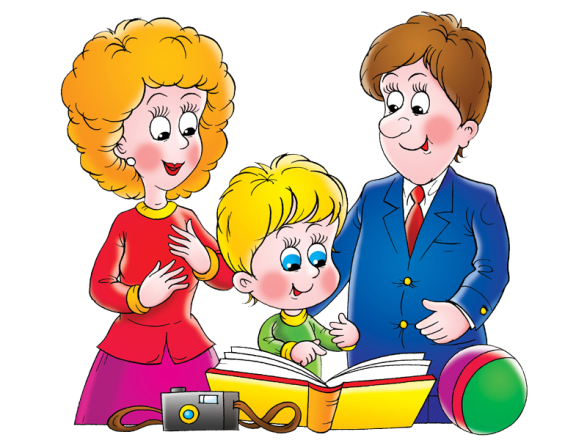 «РОЛЬ СЕМЕЙНОГО ЧТЕНИЯВ ФОРМИРОВАНИИ ИНТЕРЕСА У РЕБЁНКА К КНИГАМ».Семья — основа формирования образа жизни, мировоззрения человека. Если семья читающая и книге уделяется важное место — это прекрасно! Психологи утверждают, что совместное чтение, разговор о прочитанном не только сближают родителей и детей, но и оказывают большое влияние на характер ребенка, его нравственные качества. Читающий ребенок быстрее развивается, легче устанавливает контакты, находит свое место в жизни.Формирование духовной культуры личности  всегда осуществляется через чтение. Книга служит  не только источником информации, но и пищей для души, сердца, средством общения с миром, с близкими людьми. Но чтение все больше утрачивает свою культурную и образовательную роль в обществе, превращаясь в источник получения информации и средство развлечения.
         В вашей семье есть семейное чтение? Да, скажете вы, мы читаем ребенку сказки на ночь, а иногда он просит почитать вслух любимую книжку. Но проходит время, и оказывается, что чтение вслух сродни завязыванию шнурков на ботинках: пока ребенок мал и не справляется сам, вы делаете это за него. Постепенно он овладевает навыками чтения, вы контролируете его еще какое-то время, а затем облегченно вздыхаете и благополучно отпускаете дитя в «самостоятельное плавание».
        А где же семейное чтение? Оно заканчивается тогда, когда ребенок больше не нуждается в вашей помощи?  Вы читали ребенку, пока он не научился делать это сам? Давайте разберемся. Что такое семейное чтение, и почему специалисты говорят о необходимости возрождения традиции семейного чтения. Отношение к книге и чтению  зависит не только от психологических и индивидуальных эмоциональных особенностей личности, но и от эпохи, исторической ситуации, от национальной культуры, т.е. от совершенно объективных социально-исторических предпосылок. Для России отношение к книге в течение долгого времени было знаковым понятием.
          В девятнадцатом веке принято было читать вслух. Авторы читали в салонах и литературных кружках только что написанные произведения, взрослые читали по вечерам собравшимся вокруг домочадцам романы с продолжением, возлюбленные наедине читали друг другу стихи или что-то романтическое, родители, гувернантки, школьные педагоги читали вслух детям. 
 Чем-то такие чтения были сродни сегодняшнему смотрению телевизора по вечерам. Длинные романы с продолжением заменяли сериалы, вечерняя газета – выпуск новостей. Неудивительно, что с появлением телевидения семейные чтения вслух, существовавшие еще в 1950-х во многих семьях, почти окончательно исчезли. Почему же сейчас, почти полвека спустя, возникла и укрепилась идея о необходимости возрождения семейного чтения? 
         Семейное чтение – это деятельность и, как любая деятельность, требует ответа на вопрос «зачем?». Зачем нам с вами нужно чтобы чадо оторвалось от телевизора и слушало ваше чтение? Зачем нам нужно, чтобы эта книга была непременно озвучена вслух? Зачем нам в век телевидения и компьютерной техники потребовалось воскрешать давно забытую и устаревшую традицию, для которой нет ни времени, ни условий, и которая требует сознательных и немалых усилий?  Становление ребенка как читателя не может проходить без активного участия родителей в жизни ребенка с самого раннего возраста. Они должны играть роль стимулятора интереса к чтению, поскольку в наш век полноценным читателям надо успеть стать в детстве, иначе жизнь может не оставить для этого времени. Примерно 20 лет назад исследователи доказали, что чтение является главным фактором развития уровня мыслительных способностей и организованного сознания у человека. Для развития таких способностей, как умение читать, говорить, существуют чувствительные фазы, своеобразные «окна развития». До тех пор, пока эти «окна» открыты, названные способности могут развиваться. Например, для способности к чтению «окно» закрывается в 12-15 лет, а для речевого развития - в 9-10 лет. Так что, уважаемые родители, не упустите драгоценное время: читайте детям, читайте вместе с детьми и обязательно обсуждайте прочитанное, помогая тем самым ребенку формировать свое отношение к прочитанному и свой взгляд на мир. Главное отличие семейных чтений состоит в том, что родители, используя книгу, начинают по-настоящему заниматься духовным развитием своего ребенка, формированием его нравственности. Создать условия для познавательной деятельности ребенка, стимулировать ее, направлять его размышления — вот главная задача родителей, которой определяется и их ведущая роль в организации семейных чтений. В процессе семейных чтений реализуется как психологическая, так и социальная функции общения. Его участники не только вступают в контакт между собой и отождествляют себя друг с другом, но и в их духовный мир входит социально значимые нравственные идеи, источником которых служат явления жизни, отраженные в произведениях литературы. Главным же действующим лицом в этом общении является ребенок. Родители должны лишь направлять его познавательную деятельность и побуждать его к размышлению.Поэтому семейные чтения — это разговор родителей с детьми о нравственности, побудительным стимулом, которого является совместное прочтение произведения литературы.Кроме того, в век новых технологий книги остаются и останутся не столько источником информации, сколько предметами жизненной важности для детей во всех аспектах, потому что они обеспечивают:- интеллектуальное и эмоциональное развитие;- развитие языка;- социальное и образовательное развитие;- влияют на социализацию личности.Необходимо предоставить возможность детям всеми путями развивать свое чтение и помочь сформировать любовь к книгам. Ведь это - первая ступень к грамотности и обучению на протяжении всей жизни. Необходимо помочь детям понять огромное количество приятных вещей, которые можно получить от чтения.Так что, уважаемые родители, не упустите драгоценное время: читайте детям, читайте вместе с детьми и обязательно обсуждайте прочитанное, помогая тем самым ребёнку формировать своё отношение к прочитанному и свой взгляд на мир.